       1st Fressingfield  Scout Group  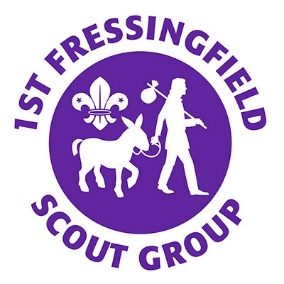 1st Fressingfield Scout Group Executive CommitteeMeeting MinutesThursday 4th March 20217:30pm via ZoomWelcomePresent; Dawn Carmen Jones, Andrew Aalders-Dunthorne, Angie Ellis, John Coop, Emma Petty, Michael Knights, Pete Smith, Robin Chew, Ciaran Carr, Gail Jerman, Nathan Hunt, Karine Last,  Julie Barry, Katie PhillipsApologies; Alex Dinsdale, Sue Webster, Poric Niekirk, Clive Mobbs Approval of MinutesMinutes approved from 19th January 2021. Matters arising from previous minutes not covered on the agendaNoneFSG strategic plan progress including; HQ DevelopmentAAD explained how the MRC building was lost and that we have engaged with a new contractor.  Treasurers JC and our funder will be going to view a modular building tomorrow.   There are also 2 other contractors/buildings for consideration. AAD shared plans for the new build that is being viewed, of which the main hall is twice the size of the current Goodwin Hall. JC explained the treasurers report that was circulated prior to the meeting.  Total costs for the building £226k.  Including the drawing down of grants due to us, there is still a shortfall of £17k for the development of the entire site including the carpark and the cart lodge. JC & MH will discuss with the contractor the possibility of a 5% discount and negotiate the deposit rate, which is currently 40% (£87k).Electricity supply is now on our site and RC is researching water/sewerage connections. The land adjacent to our site has now been sold to a developer and AAD has been in contact with them.   They have agreed to support us with surfaces and mains services for a fee (considerably less than our contractor quotes).   Quotes from the developer are expected by 18th March, with the expectation of completion of works in June/July and delivery of the modular building soon after. KL asked if the new proposed module still meets the expectations of the CMAT, AAD confirmed that it does and the SLA remains in place. DCJ proposed to the meeting that the HQ as a committee,  moves forward to purchase the building.  All present agreed with a show of hands. DCJ, AAD, EP & RC declared their interest in CMAT. Accounts and additional fundingFundraisingFundraising has been difficult due to covid.  However, we expect this to pick up once face to face scouting is up and running again and once the new build is in place.   AAD was optimistic that the additional £100k FSG needs to fundraise over the next 5-6 years was a reasonable target. CM has donated £1k to the HQ development.SCC has pledged £2kFressingfield PC has made a donation of £350, which MK has given thanks by telephone.  JC will send a personal thank you from FSG. Grant funding applicationsAAD is in the process of requesting the draw down of the grants pledged.Section reports and updates from GSLIncluding recruitment/retention of young people and adultsFSG development plans were sent to Executive members prior to the meeting.   Effective teams are operating in all sections and preparing for a return to face to face scouting.All sections continue to meet virtually with reasonable engagement and we are still the second largest group in the district. Cook & Camping out was a successful event over the month with lots of parental engagement too.  Thanks were given to MK & CCJ.Beavers & Cubs have received positive feedback from parents, with siblings keen to participate - at least 5 new members are joining up. GJ reported on school sections, a blended approach of face to face and virtual meetings have been taking place with 60+ children and full schools return next week. TrainingLeaders have been completing modules and a considerable amount have been signed off, including wood beads. Leaders and ExecutiveDCJ, DDJ and JB all achieved and received Chief Scout Good Conduct Awards.  They were congratulated for their work to FSG in the last year.  JB added thanks to FSG & Executive for all their support. On behalf of the Executive, DCJ thanked all leaders and parents for their contributions to FSG. AAD mentioned potential face to face scouting from 21st March initially outdoors (amber),  subject to covid risk assessment.   The new HQ will be out of bounds due to H&S as the site develops. Safeguarding and GDPR – updates and reportingIncluding any reportable incidents (nil returns need recording)Nil returns, no reportable incidents.Risk assessment review group consists of AAD, MK& CC. AOBDistrict updateNext district meeting 8th March.Date of Next Meeting10th June 2021 at 7.30pm, AGM to follow the meeting. 